Publicado en Madrid el 19/02/2019 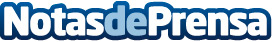 Tereza Ruller, sobre el diseño performativoAbanderada del diseño performativo y fundadora del estudio holandés The Rodina, dará una conferencia gratuita el 26 de febrero en IED Madrid sobre la involucración de la audiencia en el proceso creativoDatos de contacto:Zaida Varela688854788Nota de prensa publicada en: https://www.notasdeprensa.es/tereza-ruller-sobre-el-diseno-performativo Categorias: Artes Visuales Entretenimiento Eventos http://www.notasdeprensa.es